Name:______________________________________        	Date:______________________  Period:_______      Proportional vs. Non Proportional1.    Is the equation proportional or non proportional?2.     Is the equation proportional or non proportional?For #3 – 5, create a table on the back of this page including the process column. Graph each equation. Label each proportional or non proportional.3.    					4.    					5.     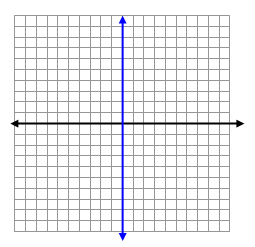 x2x+4y(x, y)-2-101x-3xy(x, y)-1012